	KPverkort 2020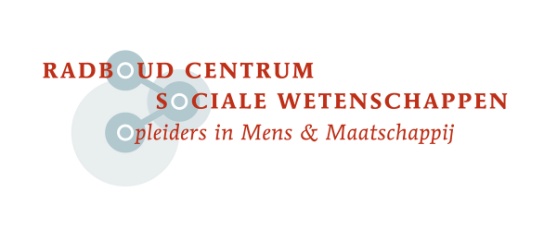 Inschrijfformulier Kandidaat
Verkorte specialistische opleidingen tot klinisch psycholoog		Persoonsgegevens
Naam en voorletters	m/v  Roepnaam	Adres	telefoon privé	
Postcode en plaats	telefoon werk	e-mail adres 	Geboortedatum dag/maand/jaar	Geboorteplaats	Ik schrijf mij in voor de opleiding:KP verkort V&O 2020, startmoment januari                 Ben je al eerder deelnemer geweest aan de specialistische opleiding klinische psychologie?Nee, ik ben niet eerder toegelaten en begonnen aan een KP-opleidingJa, ik ben toegelaten in ………..(jaar noemen) bij ……………………………..(opleidingsinstituut noemen). Reden voor afbreken of stopzetten is geweest: VooropleidingOpleiding tot GZ psycholoog
□  Reguliere opleidingOpleidingsinstelling	
Datum registratie en BIG-Nummer	□  Overgangsregeling ROGDatum registratie en BIG-Nummer	Opleiding tot Psychotherapeut
□  Reguliere opleidingOpleidingsinstelling	
Datum registratie en BIG-Nummer	Overige postdoctorale cursussen/opleidingen
Naam opleiding/cursus	
Opleidingsinstituut 	
Datum diploma	
Naam opleiding/cursus	
Opleidingsinstituut 	
Datum diploma	
Naam opleiding/cursus	
Opleidingsinstituut 	
Datum diploma	
Werkervaring
□  Tijdens de GZ-opleiding
Periode	
Instelling 	Functie	Naam werkbegeleider	□  Als geregistreerd GZ-psycholoog
Periode	
Instelling 	Functie	□  Tijdens de PT-opleiding
Periode	
Instelling 	Functie	Naam werkbegeleider	□  Als geregistreerd Psychotherapeut
Periode	
Instelling 	Functie	Versturen inschrijfformulier met de volgende bijlagen 1 pasfoto (mag ook digitaal)kopie bewijs van registratie als gz-psycholoog (of brief hoofdopleider GZ dat hieraan voor aanvang van de kp-opleiding kan worden voldaan)kopie bewijs van registratie als psychotherapeut (of brief hoofdopleider PT dat hieraan voor aanvang van de kp-opleiding kan worden voldaan)Kopie certificaten van relevante postdoctorale cursussen/opleidingenCurriculum VitaeIngevuld formulier plus bijlagen mailen naar rcsw@ru.nl, of versturen naar: Radboud Centrum Sociale Wetenschappen
Postbus 69096503 GK NIJMEGEN